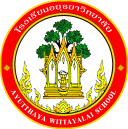 กิจกรรมโรงเรียนอยุธยาวิทยาลัย ปีการศึกษา 2562ชื่อกิจกรรม : พัฒนางานสารบรรณความสอดคล้องกับยุทธศาสตร์ กลยุทธ์ และนโยบาย :ยุทธศาสตร์ชาติ 20 ปี (พ.ศ.2560-2579) ด้านที่ 3	ยุทธศาสตร์กระทรวงศึกษาธิการ ฉบับที่ 12 ปีการศึกษา 2560-2564  ข้อที่ 6	กลยุทธ์ของ สพฐ. ข้อที่ 5	ยุทธศาสตร์ สพม. เขต 3  ข้อที่ 6เกณฑ์คุณภาพโรงเรียนมาตรฐานสากล ข้อที่ 3	มาตรฐานการประกันคุณภาพภายใน  มาตรฐานที่ 2  กลยุทธ์ของโรงเรียนอยุธยาวิทยาลัย ปีการศึกษา 2562-2564 ข้อที่ 6    โครงการหลักของโรงเรียน โครงการที่ 6 ตัวชี้วัดที่ 6.2ลักษณะกิจกรรม :   กิจกรรมต่อเนื่อง   กิจกรรมใหม่	ชื่อผู้รับผิดชอบกิจกรรม : นางสาวเสาวนีย์  บุญบำรุง กลุ่มบริหารงานที่รับผิดชอบ : กลุ่มงานบริหารงบประมาณ1.  หลักการและเหตุผล  ด้วยงานสารบรรณเป็นงานหลักที่รับผิดชอบและดำเนินงานที่เกี่ยวกับการบริหารงานเอกสาร เริ่มตั้งแต่การจัดทำ การรับ - การส่งหนังสือราชการเพื่อติดต่อประสานงานกับหน่วยงานทั้งภายในและภายนอก การเก็บรักษา การยืม และการทำลายหนังสือ ดังนั้น งานสารบรรณจึงได้จัดทำโครงการพัฒนางานสารบรรณขึ้น เพื่อให้ระบบการบริหารงาน มีความคล่องตัวเป็นสากล และปรับเปลี่ยนได้ตามสถานการณ์อย่างมีประสิทธิภาพ มีการจัดการอย่างเป็นระบบและถูกต้อง เกิดความพึงพอใจต่อผู้ใช้บริการ สามารถปฏิบัติงานบรรลุตามวัตถุประสงค์ได้จากความสำคัญของงานสารบรรณ จึงได้จัดทำกิจกรรมพัฒนางานสารบรรณ ประจำปีการศึกษา 2562 ของโรงเรียนอยุธยาวิทยาลัย2.  วัตถุประสงค์  	1. เพื่อพัฒนาคุณภาพของการแสวงหา ระดมทรัพยากรด้านต่างๆ เพื่อพัฒนาความเป็นเลิศในการจัดการศึกษา โดยสามารถบริหารจัดการได้อย่างคล่องตัวตามสภาพความต้องการและจำเป็นของโรงเรียนและชุมชนมีส่วนร่วม 	2. เพื่อให้การดำเนินงานสารบรรณเป็นไปด้วยความคล่องตัวมีประสิทธิภาพและประสิทธิผล มีความเป็นระเบียบเรียบร้อย ถูกต้องตามระเบียบ สามารถค้นหาหนังสือราชการ รวมถึงการจัดเก็บหนังสือได้ง่ายและสะดวกรวดเร็วยิ่งขึ้น3.  ตัวชี้วัดความสำเร็จ6.2 คุณภาพของการแสวงหา ระดมทรัพยากรด้านต่างๆ เพื่อพัฒนาความเป็นเลิศในการจัดการศึกษา        โดยสามารถบริหารจัดการได้อย่างคล่องตัวตามสภาพความต้องการและจำเป็นของโรงเรียนและชุมชนมีส่วนร่วมอยู่ในระดับดีมาก4. เป้าหมาย/ ผลผลิต 	4.1  เชิงปริมาณ  4.1.1 นักเรียนจำนวน 4,155 คน ครูและบุคลากรทางการศึกษาจำนวน 219 คน โรงเรียนอยุธยาวิทยาลัย ได้รับการระดมทรัพยากรด้านต่างๆ เพื่อพัฒนาความเป็นเลิศในการจัดการศึกษาโดยสามารถบริหารจัดการได้อย่างคล่องตัวตามสภาพความต้องการและจำเป็นของโรงเรียนและชุมชนมีส่วนร่วม 4.1.2 ความพึงพอใจของครูและนักเรียนต่อการดำเนินงานสารบรรณ ที่มีความคล่องตัว มีประสิทธิภาพและประสิทธิผล มีความเป็นระเบียบเรียบร้อย ถูกต้องตามระเบียบ สามารถค้นหาหนังสือราชการ รวมถึง                 การจัดเก็บหนังสือได้ง่ายและสะดวกรวดเร็วยิ่งขึ้น4.2  เชิงคุณภาพ  โรงเรียนมีคุณภาพของการแสวงหา ระดมทรัพยากรด้านต่างๆ เพื่อพัฒนาความเป็นเลิศในการ                     จัดการศึกษา โดยสามารถบริหารจัดการได้อย่างคล่องตัวตามสภาพความต้องการและจำเป็นของโรงเรียนและ              ชุมชนมีส่วนร่วมอยู่ในระดับดีมาก5. สถานที่ดำเนินการ  โรงเรียนอยุธยาวิทยาลัย6. ระยะเวลาดำเนินงาน  พ.ค. 62 – 31 มี.ค.637. ขั้นตอนการดำเนินกิจกรรม8. งบประมาณดำเนินการ      รวมทั้งสิ้น  21,000  บาท    โดยแบ่งเป็น	   งบอุดหนุนรายหัว				จำนวน      21,000     บาท		   งบพัฒนาผู้เรียน				จำนวน...........................บาท		   เงิน บ.ก.ศ.					จำนวน...........................บาท		   งบประมาณอื่น โปรดระบุ            		จำนวน...........................บาท       9. การติดตามและประเมินผล10.  ผลที่คาดว่าจะได้รับการดำเนินงานสารบรรณเป็นไปด้วยความคล่องตัวมีประสิทธิภาพและประสิทธิผล สามารถพัฒนาให้มีความเป็นระเบียบเรียบร้อย ถูกต้องตามระเบียบ สามารถค้นหาหนังสือราชการรวมถึง การจัดเก็บหนังสือได้ง่ายและสะดวกรวดเร็วยิ่งขึ้น มีการปฏิบัติงานสอดคล้องกับนโยบาย 5 ส ของโรงเรียนอยุธยาวิทยาลัยประมาณการงบประมาณที่ใช้ชื่อกิจกรรม พัฒนางานสารบรรณกลุ่มบริหารงบประมาณที่ขั้นตอนการดำเนินกิจกรรมงบประมาณงบประมาณงบประมาณงบประมาณงบประมาณระยะเวลาดำเนินการชื่อผู้รับผิดชอบที่ขั้นตอนการดำเนินกิจกรรมอุดหนุน     รายหัว(บาท)พัฒนาผู้เรียน(บาท)บ.ก.ศ.(บาท)อื่นๆ ระบุ  (บาท)รวม(บาท)ระยะเวลาดำเนินการชื่อผู้รับผิดชอบ1.Plan (วางแผน)Plan (วางแผน)Plan (วางแผน)Plan (วางแผน)Plan (วางแผน)Plan (วางแผน)Plan (วางแผน)Plan (วางแผน)1.ประชุมผู้มีส่วนเกี่ยวข้อง เพื่อวางแผนการทำงาน กำหนดหน้าที่ภาระงาน และแนวทางการจัด  กิจกรรมและการติดตามผลการดำเนินกิจกรรม-----พ.ค. 2562นางสาวเสาวนีย์  บุญบำรุง2.Do (ปฏิบัติตามแผน)Do (ปฏิบัติตามแผน)Do (ปฏิบัติตามแผน)Do (ปฏิบัติตามแผน)Do (ปฏิบัติตามแผน)Do (ปฏิบัติตามแผน)Do (ปฏิบัติตามแผน)Do (ปฏิบัติตามแผน)1. จัดซื้อวัสดุอุปกรณ์สำนักงาน2. จัดจ้างตรวจ/ซ่อมบำรุงคอมพิวเตอร์และเครื่องปริ้นเตอร์3. จัดเก็บและทำลายหนังสือราชการ17,5003,500----------17,5003,500-พ.ค. 62 -  15 ม.ค. 63นางสาวเสาวนีย์  บุญบำรุง3.Check (ตรวจสอบการปฏิบัติตามแผน)Check (ตรวจสอบการปฏิบัติตามแผน)Check (ตรวจสอบการปฏิบัติตามแผน)Check (ตรวจสอบการปฏิบัติตามแผน)Check (ตรวจสอบการปฏิบัติตามแผน)Check (ตรวจสอบการปฏิบัติตามแผน)Check (ตรวจสอบการปฏิบัติตามแผน)Check (ตรวจสอบการปฏิบัติตามแผน)3.1. ติดตามการปฏิบัติงานตามแผนปฏิบัติกิจกรรม2. จัดทำสรุปการใช้งบประมาณประจำปีการศึกษา 25623. สอบถามความพึงพอใจโดยใช้แบบสอบถาม---------------พ.ค. 62-มี.ค. 63มี.ค. 63นางสาวเสาวนีย์  บุญบำรุง4.Act (ปรับปรุงแก้ไข)Act (ปรับปรุงแก้ไข)Act (ปรับปรุงแก้ไข)Act (ปรับปรุงแก้ไข)Act (ปรับปรุงแก้ไข)Act (ปรับปรุงแก้ไข)Act (ปรับปรุงแก้ไข)Act (ปรับปรุงแก้ไข)4.ประชุมคณะกรรมการดำเนินกิจกรรมเพื่อสรุปปัญหาที่พบจากการดำเนินงานและกำหนดแนวทางในการแก้ปัญหาและพัฒนางานในปีการศึกษาต่อไป-----มี.ค. 63คณะกรรมการงานสารบรรณ5.สรุปกิจกรรมและรายงานผลสรุปกิจกรรมและรายงานผลสรุปกิจกรรมและรายงานผลสรุปกิจกรรมและรายงานผลสรุปกิจกรรมและรายงานผลสรุปกิจกรรมและรายงานผลสรุปกิจกรรมและรายงานผลสรุปกิจกรรมและรายงานผลสรุปกิจกรรมและรายงานหลังจากเสร็จกิจกรรม-----ภายใน15 วันหลังจัดกิจกรรมนางสาวเสาวนีย์  บุญบำรุงรวมรวม21,000---21,000ตัวชี้วัดความสำเร็จวิธีวัดและประเมินผลเครื่องมือวัดและประเมินผลผู้รับผิดชอบคุณภาพของการแสวงหา ระดมทรัพยากรด้านต่างๆ เพื่อพัฒนาความเป็นเลิศในการจัดการศึกษา        โดยสามารถบริหารจัดการได้อย่างคล่องตัวตามสภาพความต้องการและจำเป็นของโรงเรียนและชุมชนมีส่วนร่วมอยู่ในระดับดีมากตรวจสอบจากแบบสอบถามแบบสอบถามนางสาวเสาวนีย์  บุญบำรุงการดำเนินงานสารบรรณเป็นไปด้วยความคล่องตัวมีประสิทธิภาพและประสิทธิผล มีความเป็นระเบียบเรียบร้อย ถูกต้องตามระเบียบ สามารถค้นหาหนังสือราชการ รวมถึงการจัดเก็บหนังสือได้ง่ายและสะดวกรวดเร็วยิ่งขึ้นตรวจสอบจากผล           การประเมิน                  ความพึงพอใจแบบประเมินความพึงพอใจในการปฏิบัติกิจกรรมนางสาวเสาวนีย์  บุญบำรุงผู้เสนอกิจกรรมผู้ตรวจกิจกรรมลงชื่อ................................................      (นางสาวเสาวนีย์  บุญบำรุง)   ตำแหน่ง ครูผู้ช่วยลงชื่อ ......................................................       (นางสาวเสาวนีย์  บุญบำรุง)     เจ้าหน้าที่แผนงานกลุ่มงานบริหารงบประมาณหัวหน้าโครงการหลักหัวหน้าโครงการหลัก                                        ลงชื่อ.................................................(นางสาววิมล พรรณนิคม)หัวหน้าสำนักเลขานุการ                                        ลงชื่อ.................................................(นางสาววิมล พรรณนิคม)หัวหน้าสำนักเลขานุการผู้เห็นชอบโครงการผู้เห็นชอบโครงการ                                       ลงชื่อ....................................................(นายสมใจ  พัฒน์วิชัยโชติ)รองผู้อำนวยการกลุ่มบริหารงบประมาณ                                       ลงชื่อ....................................................(นายสมใจ  พัฒน์วิชัยโชติ)รองผู้อำนวยการกลุ่มบริหารงบประมาณหัวหน้างานแผนงานหัวหน้างานแผนงาน                                          ลงชื่อ.................................................    (นายสรรพสิทธิ์  โกศล)   หัวหน้างานนโยบายและแผนงาน                                              ลงชื่อ.................................................    (นายสรรพสิทธิ์  โกศล)   หัวหน้างานนโยบายและแผนงาน    ผู้ตรวจสอบงบประมาณผู้ตรวจสอบงบประมาณ                                       ลงชื่อ...................................................(นายสมใจ  พัฒน์วิชัยโชติ)รองผู้อำนวยการกลุ่มบริหารงบประมาณ                                       ลงชื่อ...................................................(นายสมใจ  พัฒน์วิชัยโชติ)รองผู้อำนวยการกลุ่มบริหารงบประมาณผู้อนุมัติโครงการผู้อนุมัติโครงการ(    )  อนุมัติ               (    )  ไม่อนุมัติ                                      ลงชื่อ.........................................................(นายวรากร  รื่นกมล)ผู้อำนวยการโรงเรียนอยุธยาวิทยาลัย(    )  อนุมัติ               (    )  ไม่อนุมัติ                                      ลงชื่อ.........................................................(นายวรากร  รื่นกมล)ผู้อำนวยการโรงเรียนอยุธยาวิทยาลัยที่รายการจำนวนหน่วยราคาต่อหน่วยรวมเป็นเงินประเภทของงบประมาณที่ใช้รายการวัสดุอุปกรณ์สำนักงาน1HP TONER#CE285A for P11021 กล่อง2,1952,195อุดหนุนรายหัว2KYOCERA (TK-1168)3 กล่อง3,95011,850อุดหนุนรายหัว3กระดาษการ์ดสี A4 120g 180 แผ่น3 ห่อ90270อุดหนุนรายหัว4กระดาษเทปผ้า 1 นิ้ว สี3 ม้วน40120อุดหนุนรายหัว5กระดาษเทปผ้า 2 นิ้ว สี3 ม้วน60180อุดหนุนรายหัว6ซองขยายข้าง100 ซอง3300อุดหนุนรายหัว7ซองขาว 9/100 ครุฑ1,000 ซอง11,000อุดหนุนรายหัว8ซองน้ำตาล เอ 4100 ซอง2200อุดหนุนรายหัว9ทะเบียนส่ง เอ 41 เล่ม7575อุดหนุนรายหัว10บันทึกข้อความมีเส้น เอ 41 ห่อ7474อุดหนุนรายหัว11ปากกาเน้นข้อความ4 อัน34136อุดหนุนรายหัว12หมึกเติมเครื่องปริ้นเตอร์ Epson L3604 ขวด150600อุดหนุนรายหัว13หมึกแฟกซ์1 กล่อง500500อุดหนุนรายหัวรายการจ้าง1ค่าซ่อมบำรุงคอมพิวเตอร์1 เครื่อง1,5001,500อุดหนุนรายหัว2ค่าซ่อมบำรุงเครื่องปริ้นเตอร์1 เครื่อง1,5001,500อุดหนุนรายหัว3ค่าลงโปรแกรมคอมพิวเตอร์1 เครื่อง500500อุดหนุนรายหัวรวมเงิน (สองหมื่นหนึ่งพันบาทถ้วน)รวมเงิน (สองหมื่นหนึ่งพันบาทถ้วน)21,000